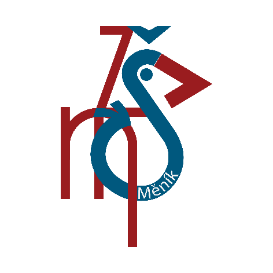 Základní škola a Mateřská škola, Měník, okres Hradec KrálovéMěník 16,503 64 Měník, IČO: 71006176 tel: 734 860 731 (ZŠ), 725 081 288, 734 860 631 (MŠ)
http://www.zsmenik.cz//reditel@zsmenik.czŠKOLNÍ MATRIKA1. Údaje o dítěti2. Údaje o zákonných zástupcích3. Typ docházky do mateřské školyDatum zahájení vzdělávání: ____________________________Datum ukončení vzdělávání: ___________________________Označení rámcového vzdělávacího programu: Rámcový vzdělávací program pro předškolní vzděláváníOznačení školního vzdělávacího programu: Poznávám svět, do kterého patřím, č. j. 21/2017 Vyučovací jazyk: českýMateřská škola je správce osobních údajů a zpracovává osobní údaje dětí, jejich zákonných zástupců a jimi pověřených osob. Zpracovávány jsou údaje uvedené na přihlášce, tzn. jména, adresy, kontaktní údaje, data narození a rodná čísla. Tyto údaje jsou zpracovávány ve veřejném zájmu a na základě zákona č. 561/2004 Sb. (školský zákon) a jsou zpracovávány za účelem vedení školní matriky, seznamů dětí, kroniky školy, knihy úrazů, označování věcí dětí a seznamů oprávněných osob. Dále jsou zpracovávány audiovizuální záznamy, které slouží pouze k prezentaci činnosti školky a pro potřeby dětí a jejich zákonných zástupců. Tyto záznamy jsou publikovány na webu školky, školském portálu Královéhradeckého kraje, výstavkách prací ve školce i na veřejnosti a na školním tablu. Na základě školského zákona jsou údaje poskytovány SPC, PPP, Městský úřad (odbor školství, sociální) a ČŠI. Každý, jehož osobní údaje jsou zpracovávány, má právo požadovat od správce přístup k osobním údajům, jejich opravu, výmaz anebo omezení zpracování a může na rozsah a způsob zpracování podat stížnost u Úřadu pro ochranu osobních údajů. Dále má právo vznést námitku proti zpracování a právo na přenositelnost údajů. Pokud jsou osobní údaje zpracovávány na základě souhlasu má právo kdykoli souhlas odvolat. Školka nepředává osobní údaje do jiných států a zpracovává osobní údaje pouze v nezbytně nutné míře a má zpracovány vnitřní postupy pro jejich zabezpečení.  Kontaktní údaje správce OÚ: Mateřská škola, Měník 16, Měník 503 64  Kontakt na pověřence pro ochranu osobní údajů: Ing. Lenka Skalická, tel. 731 719 977, email: pocidlinsko@seznam.cz V ………………. dne ………………..                            ……………………………………...                                                                                                   Zákonný zástupce dítěte	                      	                   			                                                       ………………………………………			                                                                        Jitka Loudová                                                                                            Zástupkyně ředitelky ZŠ a MŠ MěníkJméno a příjmení:Datum a místo narození:Rodné číslo:Státní občanství:Zdravotní pojišťovna:Údaje o zdravotních obtížích, které by mohly mít vliv na průběh vzdělávání:Údaje o očkování dítěte:Dítě se podrobilo stanoveným pravidelným očkováním *)Dítě má doklad, že je proti nákaze imunní *)Dítě má doklad, že se pro kontraindikaci nemůže očkování podrobit *)*) hodící se zakroužkuje (dle potvrzení od lékaře – viz doklad z přijímacího řízení) (vyplní zákonný zástupce)Adresa:Místo trvalého pobytu (popř. místo pobytu na území ČR – cizinci):Jméno a příjmení (matka):Adresa (není-li shodná s adresou dítěte):Telefon:Email:Jméno a příjmení (otec):Adresa (není-li shodná s adresou dítěte):Telefon:Email:celodenní docházkapolodenní docházkaŠkolní rokTřídaTřídní učitelka(y)